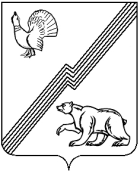 АДМИНИСТРАЦИЯ ГОРОДА ЮГОРСКАХанты-Мансийского автономного округа - ЮгрыПОСТАНОВЛЕНИЕот 14 сентября 2021 года							         № 1714-пО внесении изменений в постановлениеадминистрации города Югорска от 24.11.2014 № 6380 «Об утверждении проекта планировки и проекта межевания территории 6 микрорайона»Руководствуясь статьями 45, 46 Градостроительного кодекса Российской Федерации, Генеральным планом города Югорска, утвержденным решением Думы города Югорска от 07.10.2014 № 65, по результатам публичных слушаний, состоявшихся 12.11.2020.1. Внести изменения в постановления администрации города Югорска от 24.11.2014 № 6380 «Об утверждении проекта планировки и проекта межевания территории 6 микрорайона» (с изменениями от 29.12.2018 № 3656, от 02.09.2021 № 1596 – п) следующие изменения:1.1. В приложении 2 чертеж 5 изложить в новой редакции(приложение 1).1.2. Приложение 3 изложить в новой редакции (приложение 2).1.3. Приложение 5 изложить в новой редакции (приложение 3).1.4. В приложении 6 слова «Образуемый земельный участок с условным номером: ЗУ131» заменить на «Образуемый земельный участок с условным номером: ЗУ131 86:22:0009001:654».2. Опубликовать постановление в официальном печатном издании города Югорска и разместить на официальном сайте органов местного самоуправления города Югорска.3. Настоящее постановление вступает в силу после его официального опубликования.4. Контроль за выполнением постановления возложить на первого заместителя главы города – директора Департамента муниципальной собственности и градостроительства администрации города Югорска                               С.Д. Голина.Исполняющий обязанностиглавы города Югорска					                          С.Д. ГолинПриложение 1к постановлениюадминистрации города Югорскаот 14 сентября 2021 года № 1714-пПриложение 2к постановлениюадминистрации города Югорска от 24.11.2014 № 6380Чертеж 5Чертеж межевания территории 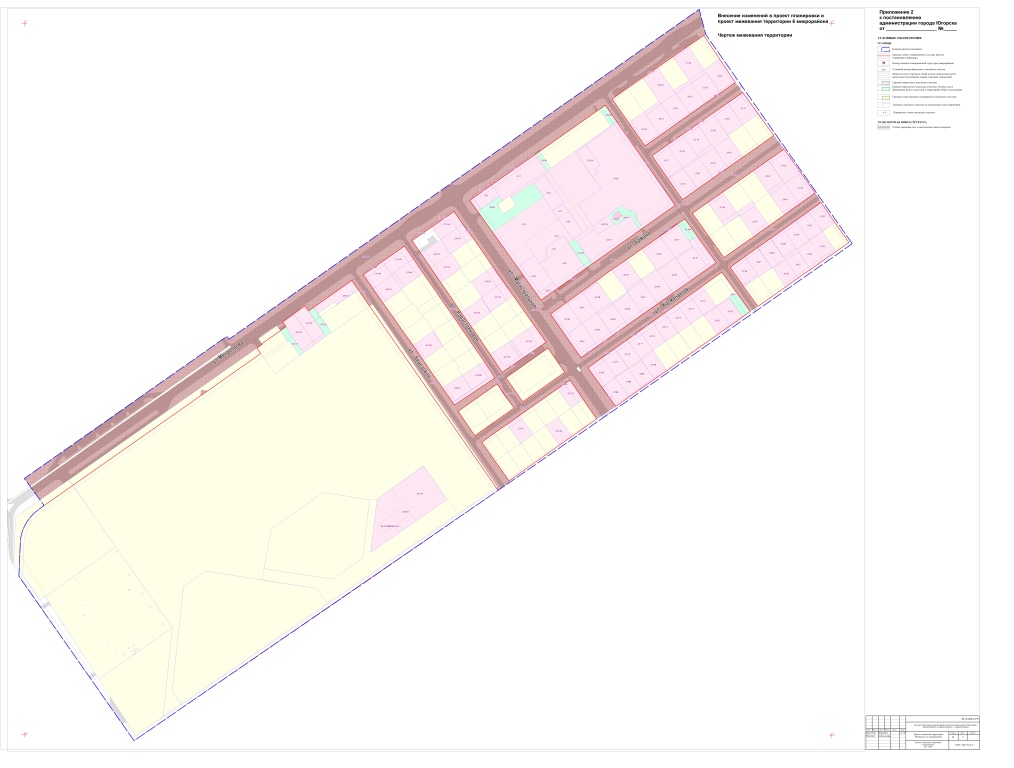 Приложение 2	к постановлениюадминистрации города Югорскаот 14 сентября 2021 года № 1714-пПриложение 3к постановлению администрации города Югорска от 29.06.2018 № 3656Перечень и сведения о площади образуемых земельных участков, в том числе возможные способы их образованияТаблица 1Таблица 2Приложение 3	к постановлениюадминистрации города Югорскаот 14 сентября 2021 года № 1714-пПриложение 5к постановлению администрации города Югорска от  29.12.2018 № 3656 Вид разрешенного использования образуемых земельных участков в соответствии с проектом планировки территории в случаях, предусмотренных Градостроительным кодексом Российской ФедерацииТаблица 1Таблица 2№ п.п.Условный номер образуемого земельного участкаПлощадь участка в соответствии с проектом межевания, кв. мВозможный способ образования земельного участка1ЗУ1974Образование земельного участка из земельного участка с кадастровым номером 86:22:0009001:554 путем изъятия для государственных или муниципальных нужд2ЗУ23123Образование земельного участка из земельного участка с кадастровым номером 86:22:0009001:534 путем изъятия для государственных или муниципальных нужд3ЗУ35200Образование путём перераспределения земельных участков с кадастровыми номерами 86:22:0009001:212, 86:22:0009001:0211 и земель, находящихся в государственной или муниципальной собственности4ЗУ44164Образование путём объединения земельного участка с кадастровыми номерами 86:22:0008002:0412 и земельных участков с условными номерами ЗУ5, ЗУ85ЗУ5615Образование путём раздела земельного участка с кадастровыми номерами 86:22:0009001:633 на земельные участки с условными номерами ЗУ5, ЗУ9 и ЗУ176ЗУ62149Образование путём объединения земельного участка с кадастровым номером 86:22:0009001:218 и земельного участка с условным номером ЗУ7 и перераспределения из земель, находящихся в государственной или муниципальной собственности7ЗУ7311Образование путём раздела земельного участка с кадастровыми номерами 86:22:0009001:575 на земельные участки с условными номерами ЗУ7 и ЗУ88ЗУ8833Образование путём раздела земельного участка с кадастровыми номерами 86:22:0009001:575 на земельные участки с условными номерами ЗУ7 и ЗУ89ЗУ92814Образование путём раздела земельного участка с кадастровыми номерами 86:22:0009001:633 на земельные участки с условными номерами ЗУ5, ЗУ9 и ЗУ1710ЗУ1018174Образование путём раздела земельного участка с кадастровым номером 86:22:0009001:24 на земельные участки с условными номерами ЗУ10, ЗУ16, ЗУ150, ЗУ151, путем объединения земельных участков с кадастровым номером  86:22:0009001:24 с земельным участком с кадастровым номером 86:22:0009001:0219 и земель, находящихся в государственной или муниципальной собственности11ЗУ113635Образование путём объединения земельных участков с кадастровыми номерами  86:22:0009001:574 и земельным участком с условным номером ЗУ152 и земель, находящихся в государственной или муниципальной собственности12ЗУ121787Образование путём раздела земельного участка с кадастровым номером 86:22:0009001:27 на земельные участки с условными номерами ЗУ12, ЗУ18, путем объединения земельного участка с кадастровым номером  86:22:0009001:27 с земельным участком с условным номером ЗУ13 13ЗУ13387Образование  из земель, находящихся в государственной или муниципальной собственности14ЗУ1943Образование путём раздела земельного участка с кадастровым номером 86:22:0009001:24 на земельные участки с условными номерами ЗУ10, ЗУ16, ЗУ152, ЗУ53, ЗУ1915ЗУ201390Образование путем перераспределения земельного участка с кадастровым номером 86:22:0009001:47 и земель, находящихся в государственной или муниципальной собственности16ЗУ211392Образование путём перераспределения земельного участка с кадастровыми номерами 86:22:0009001:37и земель, находящихся в государственной или муниципальной собственности17ЗУ221229Образование путём перераспределения земельного участка с кадастровыми номерами 86:22:0009001:55 и земель, находящихся в государственной или муниципальной собственности18ЗУ231406Образование путём перераспределения земельного участка с кадастровыми номерами 86:22:0009001:965 и земель, находящихся в государственной или муниципальной собственности19ЗУ241218Образование путём раздела земельного участка с кадастровыми номерами 86:22:0009001:188 на ЗУ24 и ЗУ154, путём перераспределения земельного участка с кадастровыми номерами 86:22:0009001:188 и земель, находящихся в государственной или муниципальной собственности20ЗУ251379Образование  из земель, находящихся в государственной или муниципальной собственности21ЗУ261565Образование путём перераспределения земельного участка с кадастровыми номерами 86:22:0009001:135 и земель, находящихся в государственной или муниципальной собственности22ЗУ271320Образование путём перераспределения земельного участка с кадастровыми номерами 86:22:0009001:63 и земель, находящихся в государственной или муниципальной собственности23ЗУ281324Образование путём раздела земельного участка с кадастровым номером 86:22:0009001:966 на земельные участки с условными номерами ЗУ28, ЗУ3724ЗУ291315Образование путём раздела земельного участка с кадастровым номером 86:22:0009001:61 на земельные участки с условными номерами ЗУ29, ЗУ38, путём перераспределения земельного участка с кадастровыми номерами 86:22:0009001:61 и земель, находящихся в государственной или муниципальной собственности25ЗУ301417Образование путём раздела земельного участка с кадастровым номером 86:22:0009001:156  на земельные участки с условными номерами ЗУ30, ЗУ39 26ЗУ311290Образование путём перераспределения земельного участка с кадастровыми номерами 86:22:0009001:48 и земель, находящихся в государственной или муниципальной собственности27ЗУ321308Образование путём перераспределения земельного участка с кадастровыми номерами 86:22:0009001:132 и земель, находящихся в государственной или муниципальной собственности28ЗУ331293Образование путём перераспределения земельного участка с кадастровыми номерами 86:22:0009001:34 и земель, находящихся в государственной или муниципальной собственности29ЗУ341309Образование путём перераспределения земельного участка с кадастровыми номерами 86:22:0009001:224 и земель, находящихся в государственной или муниципальной собственности30ЗУ351269Образование путём раздела земельного участка с кадастровым номером 86:22:0009001:167 на земельные участки с условными номерами ЗУ35 и ЗУ155, путём перераспределения земельного участка с кадастровыми номерами 86:22:0009001:167 и земель, находящихся в государственной или муниципальной собственности31ЗУ361207Уточнение границ земельного с кадастровым номером 86:22:0009001:79 32ЗУ401346Образование путём перераспределения земельного участка с кадастровым номером 86:22:0009001:36 и земель, находящихся в государственной или муниципальной собственности33ЗУ411343Образование путём перераспределения земельного участка с кадастровым номером 86:22:0009001:161 и земель, находящихся в государственной или муниципальной собственности34ЗУ421391Образование путем перераспределения земельного участка с кадастровым номером 86:22:0009001:227 и земель, находящихся в государственной или муниципальной собственности35ЗУ431343Образование путём перераспределения земельного участка с кадастровым номером 86:22:0009001:140 и земель, находящихся в государственной или муниципальной собственности36ЗУ441321Образование путём перераспределения земельного участка с кадастровым номером 86:22:0009001:130 и земель, находящихся в государственной или муниципальной собственности37ЗУ451464Образование путём перераспределения земельного участка с кадастровым номером 86:22:0009001:147 и земель, находящихся в государственной или муниципальной собственности38ЗУ461162Образование путём перераспределения земельного участка с кадастровым номером 86:22:0009001:123 и земель, находящихся в государственной или муниципальной собственности39ЗУ471011Образование путём перераспределения земельного участка с кадастровым номером 86:22:0009001:60 и земель, находящихся в государственной или муниципальной собственности40ЗУ481047Образование путём перераспределения земельного участка с кадастровым номером 86:22:0009001:136 , земельного участка с кадастровым номером 86:22:0009001:50  и земель, находящихся в государственной или муниципальной собственности41ЗУ49997Образование путём перераспределения земельного участка с кадастровым номером 86:22:0009001:50, земельного участка с кадастровым номером 86:22:0009001:136 и земель, находящихся в государственной или муниципальной собственности42ЗУ50989Образование путём перераспределения земельного участка с кадастровым номером 86:22:0009001:16 и земель, находящихся в государственной или муниципальной собственности43ЗУ511001Образование путём перераспределения земельного участка с кадастровым номером 86:22:0009001:17 и земель, находящихся в государственной или муниципальной собственности44ЗУ52995Образование путём перераспределения земельного участка с кадастровым номером 86:22:0009001:6 и земель, находящихся в государственной или муниципальной собственности45ЗУ531015Уточнение границ земельного с кадастровым номером 86:22:0009001:8146ЗУ54977Уточнение границ земельного с кадастровым номером 86:22:0009001:8147ЗУ55965Образование путём перераспределения земельного участка с кадастровым номером 86:22:0009001:49 и земель, находящихся в государственной или муниципальной собственности48ЗУ56969Образование путём перераспределения земельного участка с кадастровым номером 86:22:0009001:153 и земель, находящихся в государственной или муниципальной собственности49ЗУ571494Образование путём раздела земельного участка с кадастровым номером 86:22:0009001:126 на земельные участки с условными номерами ЗУ57 и ЗУ7150ЗУ581571Образование путем перераспределения земельного участка с кадастровым номером 86:22:0009001:84 и земель, находящихся в государственной или муниципальной собственности51ЗУ591305Образование путём перераспределения земельного участка с кадастровым номером 86:22:0009001:23 и земель, находящихся в государственной или муниципальной собственности52ЗУ601251Образование путём перераспределения земельного участка с кадастровым номером 86:22:0009001:35 и земель, находящихся в государственной или муниципальной собственности53ЗУ611251Уточнение границ земельного с кадастровым номером 86:22:0009001:10454ЗУ621424Образование путём перераспределения земельного участка с кадастровым номером 86:22:0009001:1 и земель, находящихся в государственной или муниципальной собственности55ЗУ631440Образование путём раздела земельного участка с кадастровым номером 86:22:0009001:69 на земельные участки с условными номерами ЗУ63 и ЗУ9456ЗУ641351Образование путём раздела земельного участка с кадастровым номером 86:22:0009001:178 на земельные участки с условными номерами ЗУ64 и ЗУ9557ЗУ651343Образование путём раздела земельного участка с кадастровым номером 86:22:0009001:238 на земельные участки с условными номерами ЗУ65 и ЗУ96, путём перераспределения земельного участка с кадастровым номером 86:22:0009001:238 и земель, находящихся в государственной или муниципальной собственности58ЗУ661353Образование путём перераспределения земельного участка с кадастровым номером 86:22:0009001:38 и земель, находящихся в государственной или муниципальной собственности59ЗУ671317Образование путём перераспределения земельного участка с кадастровым номером 86:22:0009001:67 и земель, находящихся в государственной или муниципальной собственности60ЗУ681454Образование путём перераспределения земельного участка с кадастровым номером 86:22:0009001:31 и земель, находящихся в государственной или муниципальной собственности61ЗУ691607Образование путём перераспределения земельного участка с кадастровым номером 86:22:0009001:112 и земель, находящихся в государственной или муниципальной собственности62ЗУ702358Образование путем объединения земельного участка с кадастровым номером 86:22:0009001:59 и земельного участка с кадастровым номером 86:22:0009001:900, путём перераспределения земельного участка с кадастровым номером 86:22:0009001:59 и земель, находящихся в государственной или муниципальной собственности63ЗУ72982Образование путём перераспределения земельного участка с кадастровым номером 86:22:0009001:43 и земель, находящихся в государственной или муниципальной собственности64ЗУ73986Образование путём перераспределения земельного участка с кадастровым номером 86:22:0009001:70 и земель, находящихся в государственной или муниципальной собственности65ЗУ74989Образование путём раздела земельного участка с кадастровым номером 86:22:0009001:28 на земельные участки с условными номерами ЗУ74 и ЗУ8566ЗУ75952Образование путём раздела земельного участка с кадастровым номером 86:22:0009001:14 на земельные участки с условными номерами ЗУ75 и ЗУ8467ЗУ76979Образование путём раздела земельного участка с кадастровым номером 86:22:0009001:29 на земельные участки с условными номерами ЗУ76 и ЗУ8368ЗУ77942Образование путём раздела земельного участка с кадастровым номером 86:22:0009001:18 на земельные участки с условными номерами ЗУ77 и ЗУ8269ЗУ78961Уточнение границ земельного с кадастровым номером 86:22:0009001:13470ЗУ79946Образование путём раздела земельного участка с кадастровым номером 86:22:0009001:148 на земельные участки с условными номерами ЗУ79 и ЗУ8171ЗУ801104Образование путем перераспределения земельного участка с кадастровым номером 86:22:0009001:118 и земель, находящихся в государственной или муниципальной собственности72ЗУ861028Образование путём раздела земельного участка с кадастровым номером 86:22:0009001:124 на земельные участки с условными номерами ЗУ86 и ЗУ8773ЗУ881023Образование путём перераспределения земельного участка с кадастровым номером 86:22:0009001:46 и земель, находящихся в государственной или муниципальной собственности74ЗУ89982Образование путём перераспределения земельного участка с кадастровым номером 86:22:0009001:68 и земель, находящихся в государственной или муниципальной собственности75ЗУ90994Образование путём перераспределения земельного участка с кадастровым номером 86:22:0009001:195 и земель, находящихся в государственной или муниципальной собственности76ЗУ911018Образование путём перераспределения земельного участка с кадастровым номером 86:22:0009001:33 и земель, находящихся в государственной или муниципальной собственности77ЗУ92986Образование путём перераспределения земельного участка с кадастровым номером 86:22:0009001:141 и земель, находящихся в государственной или муниципальной собственности78ЗУ 1011068Образование путём раздела земельного участка с кадастровым номером 86:22:0009001:129 на земельные участки с условными номерами ЗУ101 и ЗУ109, путём перераспределения земельного участка с кадастровым номером 86:22:0009001:129 и земель, находящихся в государственной или муниципальной собственности79ЗУ1021093Уточнение границ земельного с кадастровым номером 86:22:0009001:148 80ЗУ1031170Образование путём перераспределения земельного участка с кадастровым номером 86:22:0009001:143 и земель, находящихся в государственной или муниципальной собственности81ЗУ1041159Образование путём перераспределения земельного участка с кадастровым номером 86:22:0009001:127 и земель, находящихся в государственной или муниципальной собственности82ЗУ1051173Образование путём перераспределения земельного участка с кадастровым 86:22:0009001:56  и земель, находящихся в государственной или муниципальной собственности83ЗУ1071263Образование путём перераспределения земельного участка с кадастровым 86:22:0009001:30 и земель, находящихся в государственной или муниципальной собственности84ЗУ1081405Образование путём перераспределения земельного участка с кадастровым 86:22:0009001:204 и земель, находящихся в государственной или муниципальной собственности85ЗУ110989Образование путём раздела земельного участка с кадастровым номером 86:22:0009001:57 на земельные участки с условными номерами ЗУ110 и ЗУ11186ЗУ1121116Уточнение границ земельного с кадастровым номером 86:22:0009001:18387ЗУ1131183Образование путём перераспределения земельного участка с кадастровым номером 86:22:0009001:138 и земель, находящихся в государственной или муниципальной собственности 88ЗУ1141156Образование путём перераспределения земельного участка с кадастровым 86:22:0009001:19  и земель, находящихся в государственной или муниципальной собственности89ЗУ1151377Образование путём раздела земельного участка с кадастровым номером 86:22:0009001:57 на земельные участки с условными номерами ЗУ115 и ЗУ124, путём перераспределения земельного участка с кадастровым 86:22:0009001:44  и земель, находящихся в государственной или муниципальной собственности90ЗУ1161103Образование путём раздела земельного участка с кадастровым номером 86:22:0009001:131 на земельные участки с условными номерами ЗУ116 и ЗУ11791ЗУ1181257Образование путём раздела земельного участка с кадастровым номером 86:22:0009001:53 на земельные участки с условными номерами ЗУ118 и ЗУ11992ЗУ1201309Образование путём перераспределения земельного участка с кадастровым 86:22:0009001:47  и земель, находящихся в государственной или муниципальной собственности93ЗУ1211244Образование путём перераспределения земельного участка с кадастровым 86:22:0009001:208  и земель, находящихся в государственной или муниципальной собственности94ЗУ1221615Образование путём раздела земельного участка с кадастровым номером 86:22:0009001:45 на земельные участки с условными номерами ЗУ115 и ЗУ124, путём перераспределения земельного участка с кадастровым 86:22:0009001:45 и земель, находящихся в государственной или муниципальной собственности95ЗУ125952Образование путём раздела земельного участка с кадастровым номером 86:22:0009001:173 на земельные участки с условными номерами ЗУ125 и ЗУ12696ЗУ127953Образование  из земель, находящихся в государственной или муниципальной собственности97ЗУ128978Образование путём перераспределения земельного участка с кадастровым номером 86:22:0009001:199 и земель, находящихся в государственной или муниципальной собственности98ЗУ1294196Образование путём раздела земельного участка с кадастровым номером 86:22:0009001:654 на земельные участки с условными номерами ЗУ129 и ЗУ13099ЗУ1303019Образование путём раздела земельного участка с кадастровым номером 86:22:0009001:654 на земельные участки с условными номерами ЗУ129 и ЗУ130100ЗУ131865Образование путём раздела земельного участка с кадастровым номером 86:22:0009001:654 на земельные участки с условными номерами ЗУ129 и ЗУ130101ЗУ1321187Образование путём раздела земельного участка с кадастровым номером 86:22:0009001:632 на земельные участки с условными номерами ЗУ132 и ЗУ133102ЗУ1351336Образование путём перераспределения земельного участка с кадастровым 86:22:0009001:223 и земель, находящихся в государственной или муниципальной собственности103ЗУ1361414Образование путём перераспределения земельного участка с кадастровым 86:22:0009001:222 и земель, находящихся в государственной или муниципальной собственности104ЗУ150484Образование путём раздела земельного участка с кадастровым номером 86:22:0009001:24 на земельные участки с условными номерами ЗУ10, ЗУ16, ЗУ150, ЗУ151105ЗУ1561530Образование путём раздела земельного участка с кадастровым номером 86:22:0009001:11 на земельные участки с условными номерами ЗУ156, ЗУ157 106ЗУ1581038Образование путём перераспределения земельного участка с кадастровым номером 86:22:0009001:646 и земель, находящихся в государственной или муниципальной собственности№ п/пКадастровый номер измененяемого земельного участкаСпособ образования земельного участкаПлощадь образуемого земельного участка, м2186:22:0009001:654Образование путем раздела земельного участка с кадастровым номером 86:22:0009001:654 с сохранением его в  изменённых границах865Номер п\пУсловный номер образуемого земельного участкаКатегория земельКод вида разрешенного использования земельного участкаВид разрешенного использования земельного участкаАдресЗУ1Земли населенных пунктовКод 3.5.1Дошкольное, начальное и среднее общее образованиеХанты-Мансийский автономный округ - Югра, город Югорск, улица Менделеева, 30ЗУ2Земли населенных пунктовКод 2.5Среднеэтажная жилая застройкаХанты-Мансийский Автономный округ - Югра, город Югорск, улица Менделеева, 30аЗУ3Земли населенных пунктовКод 2.5Среднеэтажная жилая застройкаХанты-Мансийский автономный округ - Югра, город Югорск, улица Магистральная, 21ЗУ4Земли населенных пунктовКод 2.5Среднеэтажная жилая застройкаХанты-Мансийский автономный округ - Югра, город Югорск, улица Менделеева, 29ЗУ5Земли населенных пунктовКод 2.5Среднеэтажная жилая застройкаХанты-Мансийский автономный округ - Югра, город Югорск, улица Магистральная, 27ЗУ6Земли населенных пунктовКод 2.1.1Малоэтажная многоквартирная жилая застройкаХанты-Мансийский автономный округ - Югра, город Югорск, улица Менделеева, 32/1ЗУ7Земли населенных пунктовкод 12.0.1Малоэтажная многоквартирная жилая застройкаХанты-Мансийский автономный округ - Югра, город Югорск, улица Менделеева, 32/2ЗУ8Земли населенных пунктовКод 2.5Среднеэтажная жилая застройкаХанты-Мансийский автономный округ - Югра, город Югорск, улица Менделеева, 32/2ЗУ9Земли населенных пунктовКод 3.1Коммунальное обслуживаниеХанты-Мансийский автономный округ - Югра, город Югорск, улица Магистральная, 27ЗУ10Земли населенных пунктовКод 3.5.1Дошкольное, начальное и среднее общее образованиеХанты-Мансийский автономный округ - Югра, город Югорск, улица Ермака, 7ЗУ11Земли населенных пунктовКод 2.5Среднеэтажная жилая застройкаХанты-Мансийский автономный округ - Югра, город Югорск, улица Ермака, 5ЗУ12Земли населенных пунктовКод 2.5Среднеэтажная жилая застройкаХанты-Мансийский автономный округ - Югра, город Югорск, улица Магистральная, 23ЗУ13Земли населенных пунктовКод 2.5Среднеэтажная жилая застройкаХанты-Мансийский автономный округ - Югра, город Югорск, улица Магистральная, 23ЗУ14Земли населенных пунктовКод 12.0.1Улично-дорожная сетьХанты-Мансийский автономный округ - Югра, город Югорск, улица МенделееваЗУ15Земли населенных пунктовКод 12.0.1Улично-дорожная сетьХанты-Мансийский автономный округ - Югра, город Югорск, улица МенделееваЗУ16Земли населенных пунктовКод 12.0.1Улично-дорожная сетьХанты-Мансийский автономный округ - Югра, город Югорск, переулок ШкольныйЗУ17Земли населенных пунктовкод 12.0.1Улично-дорожная сетьХанты-Мансийский автономный округ - Югра, город Югорск, улица ЕрмакаЗУ18Земли населенных пунктовкод 12.0.1Улично-дорожная сетьХанты-Мансийский автономный округ - Югра, город Югорск, улица МагистральнаяЗУ19Земли населенных пунктовкод 3.1Коммунальное обслуживаниеХанты-Мансийский Автономный округ - Югра, город Югорск, улица Ермака, 5аЗУ20Земли населенных пунктовкод 2.1Для индивидуального жилищного строительстваХанты-Мансийский автономный округ - Югра, город Югорск, улица Песчаная, 1ЗУ21Земли населенных пунктовкод 2.1Для индивидуального жилищного строительстваХанты-Мансийский автономный округ - Югра, город Югорск, улица Песчаная, 3ЗУ22Земли населенных пунктовкод 2.1Для индивидуального жилищного строительстваХанты-Мансийский автономный округ - Югра, город Югорск, улица Песчаная, 5ЗУ23Земли населенных пунктовкод 2.1Для индивидуального жилищного строительстваРоссия, Ханты-Мансийский автономный округ - Югра, город Югорск, улица Песчаная, 7ЗУ24Земли населенных пунктовкод 2.1Для индивидуального жилищного строительстваХанты-Мансийский автономный округ - Югра, город Югорск, улица Песчаная, 9ЗУ25Земли населенных пунктовкод 2.1Для индивидуального жилищного строительстваХанты-Мансийский автономный округ - Югра, город Югорск, улица Песчаная, 11ЗУ26Земли населенных пунктовкод 2.1Для индивидуального жилищного строительстваХанты-Мансийский автономный округ - Югра, город Югорск, улица Менделеева, 48ЗУ27Земли населенных пунктовкод 2.1Для индивидуального жилищного строительстваХанты-Мансийский автономный округ - Югра, город Югорск, улица Песчаная, 2ЗУ28Земли населенных пунктовкод 2.1Для индивидуального жилищного строительстваХанты-Мансийский автономный округ - Югра, город Югорск, улица Песчаная, 4ЗУ29Земли населенных пунктовкод 2.1Для индивидуального жилищного строительстваХанты-Мансийский автономный округ - Югра, город Югорск, улица Песчаная, 6ЗУ30Земли населенных пунктовкод 2.1Для индивидуального жилищного строительстваХанты-Мансийский автономный округ - Югра, город Югорск, улица Песчаная, 8ЗУ31Земли населенных пунктовкод 2.1Для индивидуального жилищного строительстваХанты-Мансийский автономный округ - Югра, город Югорск, улица Песчаная, 10ЗУ32Земли населенных пунктовкод 2.1Для индивидуального жилищного строительстваХанты-Мансийский автономный округ - Югра, город Югорск, улица Песчаная, 12ЗУ33Земли населенных пунктовкод 2.1Для индивидуального жилищного строительстваХанты-Мансийский автономный округ - Югра, город Югорск, улица Ермака,  9ЗУ34Земли населенных пунктовкод 2.1Для индивидуального жилищного строительстваХанты-Мансийский автономный округ - Югра, город Югорск, улица Ермака, 11ЗУ35Земли населенных пунктовкод 2.1Для индивидуального жилищного строительстваХанты-Мансийский автономный округ - Югра, город Югорск, улица Ермака, 13ЗУ36Земли населенных пунктовкод 2.1Для индивидуального жилищного строительстваХанты-Мансийский автономный округ - Югра, город Югорск, улица Ермака, 15ЗУ37Земли населенных пунктовкод 12.0.1Улично-дорожная сетьХанты-Мансийский автономный округ - Югра, город Югорск, улица ПесчанаяЗУ38Земли населенных пунктовкод 12.0.1Улично-дорожная сетьХанты-Мансийский автономный округ - Югра, город Югорск, улица ПесчанаяЗУ39Земли населенных пунктовкод 12.0.1Улично-дорожная сетьХанты-Мансийский автономный округ - Югра, город Югорск, улица ПесчанаяЗУ40Земли населенных пунктовкод 2.1Для индивидуального жилищного строительстваХанты-Мансийский автономный округ - Югра, город Югорск, улица Ермака, 20ЗУ41Земли населенных пунктовкод 2.1Для индивидуального жилищного строительстваХанты-Мансийский автономный округ - Югра, город Югорск, улица Ермака, 26ЗУ42Земли населенных пунктовкод 2.1Для индивидуального жилищного строительстваХанты-Мансийский автономный округ - Югра, город Югорск, улица Ермака, 28ЗУ43Земли населенных пунктовкод 2.1Для индивидуального жилищного строительстваХанты-Мансийский автономный округ - Югра, город Югорск, улица Космонавтов, 29ЗУ44Земли населенных пунктовкод 2.1Для индивидуального жилищного строительстваХанты-Мансийский автономный округ - Югра, город Югорск, улица Космонавтов, 27ЗУ45Земли населенных пунктовкод 2.1Для индивидуального жилищного строительстваХанты-Мансийский автономный округ - Югра, город Югорск, улица Космонавтов, 23ЗУ46Земли населенных пунктовкод 2.1Для индивидуального жилищного строительстваХанты-Мансийский автономный округ - Югра, город Югорск, улица Космонавтов, 36ЗУ47Земли населенных пунктовкод 2.1Для индивидуального жилищного строительстваХанты-Мансийский автономный округ - Югра, город Югорск, улица Космонавтов, 38ЗУ48Земли населенных пунктовкод 2.1Для индивидуального жилищного строительстваХанты-Мансийский автономный округ - Югра, город Югорск, улица Космонавтов, 40ЗУ49Земли населенных пунктовкод 2.1Для индивидуального жилищного строительстваХанты-Мансийский автономный округ - Югра, город Югорск, улица Космонавтов, 42ЗУ50Земли населенных пунктовкод 2.1Для индивидуального жилищного строительстваХанты-Мансийский автономный округ - Югра, город Югорск, улица Космонавтов, 44ЗУ51Земли населенных пунктовкод 2.1Для индивидуального жилищного строительстваХанты-Мансийский автономный округ - Югра, город Югорск, улица Космонавтов, 46ЗУ52Земли населенных пунктовкод 2.1Для индивидуального жилищного строительстваХанты-Мансийский автономный округ - Югра, город Югорск, улица Космонавтов, 48ЗУ53Земли населенных пунктовкод 2.1Для индивидуального жилищного строительстваХанты-Мансийский автономный округ - Югра, город Югорск, улица Сахарова, 45ЗУ54Земли населенных пунктовкод 2.1Для индивидуального жилищного строительстваХанты-Мансийский автономный округ - Югра, город Югорск, улица Сахарова, 43ЗУ55Земли населенных пунктовкод 2.1Для индивидуального жилищного строительстваХанты-Мансийский автономный округ - Югра, город Югорск, улица Сахарова, 41ЗУ56Земли населенных пунктовкод 2.1Для индивидуального жилищного строительстваХанты-Мансийский автономный округ - Югра, город Югорск, улица Сахарова, 39ЗУ57Земли населенных пунктовкод 2.1Для индивидуального жилищного строительстваХанты-Мансийский автономный округ - Югра, город Югорск, улица Ермака, 16ЗУ58Земли населенных пунктовкод 2.1Для индивидуального жилищного строительстваХанты-Мансийский автономный округ - Югра, город Югорск, улица Ермака, 14ЗУ59Земли населенных пунктовкод 2.1Для индивидуального жилищного строительстваХанты-Мансийский автономный округ - Югра, город Югорск, улица Ермака, 10ЗУ60Земли населенных пунктовкод 2.1Для индивидуального жилищного строительстваХанты-Мансийский автономный округ - Югра, город Югорск, улица Ермака, 6ЗУ61Земли населенных пунктовкод 2.1Для индивидуального жилищного строительстваХанты-Мансийский автономный округ - Югра, город Югорск, улица Ермака, 4ЗУ62Земли населенных пунктовкод 2.1Для индивидуального жилищного строительстваХанты-Мансийский автономный округ - Югра, город Югорск, улица Ермака, 2ЗУ63Земли населенных пунктовкод 2.1Для индивидуального жилищного строительстваХанты-Мансийский автономный округ - Югра, город Югорск, улица Космонавтов, 3ЗУ64Земли населенных пунктовкод 2.1Для индивидуального жилищного строительстваХанты-Мансийский автономный округ - Югра, город Югорск, улица Космонавтов, 5ЗУ65Земли населенных пунктовкод 2.1Для индивидуального жилищного строительстваХанты-Мансийский автономный округ - Югра, город Югорск, улица Космонавтов, 7ЗУ66Земли населенных пунктовкод 2.1Для индивидуального жилищного строительстваХанты-Мансийский автономный округ - Югра, город Югорск, улица Космонавтов, 9ЗУ67Земли населенных пунктовкод 2.1Для индивидуального жилищного строительстваХанты-Мансийский автономный округ - Югра, город Югорск, улица Космонавтов,11ЗУ68Земли населенных пунктовКод 4.4МагазиныХанты-Мансийский автономный округ - Югра, город Югорск, улица Космонавтов, 13ЗУ69Земли населенных пунктовкод 2.1Для индивидуального жилищного строительстваХанты-Мансийский автономный округ - Югра, город Югорск, улица Космонавтов,15ЗУ70Земли населенных пунктовкод 2.1Для индивидуального жилищного строительстваХанты-Мансийский автономный округ - Югра, город Югорск, улица Космонавтов, 17ЗУ71Земли населенных пунктовКод 12.0.1Улично-дорожная сетьХанты-Мансийский автономный округ - Югра, город Югорск, улица ЕрмакаЗУ72Земли населенных пунктовкод 2.1Для индивидуального жилищного строительстваХанты-Мансийский автономный округ - Югра, город Югорск, улица Космонавтов, 32ЗУ73Земли населенных пунктовкод 2.1Для индивидуального жилищного строительстваХанты-Мансийский автономный округ - Югра, город Югорск, улица Космонавтов, 30ЗУ74Земли населенных пунктовкод 2.1Для индивидуального жилищного строительстваХанты-Мансийский автономный округ - Югра, город Югорск, улица Космонавтов, 28ЗУ75Земли населенных пунктовкод 2.1Для индивидуального жилищного строительстваХанты-Мансийский автономный округ - Югра, город Югорск, улица Космонавтов, 26ЗУ76Земли населенных пунктовкод 2.1Для индивидуального жилищного строительстваХанты-Мансийский автономный округ - Югра, город Югорск, улица Космонавтов, 24ЗУ77Земли населенных пунктовкод 2.1Для индивидуального жилищного строительстваХанты-Мансийский автономный округ - Югра, город Югорск, улица Космонавтов, 22ЗУ78Земли населенных пунктовкод 2.1Для индивидуального жилищного строительстваХанты-Мансийский автономный округ - Югра, город Югорск, улица Космонавтов, 20ЗУ79Земли населенных пунктовкод 2.1Для индивидуального жилищного строительстваХанты-Мансийский автономный округ - Югра, город Югорск, улица Космонавтов,18ЗУ80Земли населенных пунктовкод 2.1Для индивидуального жилищного строительстваХанты-Мансийский автономный округ - Югра, город Югорск, улица Космонавтов, 16ЗУ81Земли населенных пунктовКод 12.0.1Улично-дорожная сетьХанты-Мансийский автономный округ - Югра, город Югорск, улица КосмонавтовЗУ82Земли населенных пунктовКод 12.0.1Улично-дорожная сетьХанты-Мансийский автономный округ - Югра, город Югорск, улица КосмонавтовЗУ83Земли населенных пунктовКод 12.0.1Улично-дорожная сетьХанты-Мансийский автономный округ - Югра, город Югорск, улица КосмонавтовЗУ84Земли населенных пунктовКод 12.0.1Улично-дорожная сетьХанты-Мансийский автономный округ - Югра, город Югорск, улица КосмонавтовЗУ85Земли населенных пунктовКод 12.0.1Улично-дорожная сетьХанты-Мансийский автономный округ - Югра, город Югорск, улица КосмонавтовЗУ86Земли населенных пунктовкод 2.1Для индивидуального жилищного строительстваХанты-Мансийский автономный округ - Югра, город Югорск, улица Сахарова,15ЗУ87Земли населенных пунктовКод 12.0.1Улично-дорожная сетьХанты-Мансийский автономный округ - Югра, город Югорск, улица МагистральнаяЗУ88Земли населенных пунктовкод 2.1Для индивидуального жилищного строительстваХанты-Мансийский автономный округ - Югра, город Югорск, улица Сахарова, 17ЗУ89Земли населенных пунктовкод 2.1Для индивидуального жилищного строительстваХанты-Мансийский автономный округ - Югра, город Югорск, улица Сахарова, 19ЗУ90Земли населенных пунктовкод 2.1Для индивидуального жилищного строительстваХанты-Мансийский автономный округ - Югра, город Югорск, улица Сахарова, 21ЗУ91Земли населенных пунктовкод 2.1Для индивидуального жилищного строительстваХанты-Мансийский автономный округ - Югра, город Югорск, улица Сахарова, 31ЗУ92Земли населенных пунктовкод 2.1Для индивидуального жилищного строительстваХанты-Мансийский автономный округ - Югра, город Югорск, улица Сахарова, 33ЗУ93Земли населенных пунктовКод 12.0Земельные участки (территории) общего пользованияХанты-Мансийский автономный округ - Югра, город Югорск, улица СахароваЗУ94Земли населенных пунктовКод 12.0.1Улично-дорожная сетьХанты-Мансийский автономный округ - Югра, город Югорск, улица КосмонавтовЗУ95Земли населенных пунктовКод 12.0.1Улично-дорожная сетьХанты-Мансийский автономный округ - Югра, город Югорск, улица КосмонавтовЗУ96Земли населенных пунктовКод 12.0.1Улично-дорожная сетьХанты-Мансийский автономный округ - Югра, город Югорск, улица КосмонавтовЗУ97Земли населенных пунктовКод 12.0.1Улично-дорожная сетьХанты-Мансийский автономный округ - Югра, город Югорск, улица ЕрмакаЗУ98Земли населенных пунктовКод 12.0Земельные участки (территории) общего пользованияХанты-Мансийский автономный округ - Югра, город Югорск, улица МагистральнаяЗУ99Земли населенных пунктовКод 12.0Земельные участки (территории) общего пользованияХанты-Мансийский автономный округ - Югра, город Югорск, улица МенделееваЗУ100Земли населенных пунктовКод 12.0Земельные участки (территории) общего пользованияХанты-Мансийский автономный округ - Югра, город Югорск, улица МенделееваЗУ101Земли населенных пунктовкод 2.1Для индивидуального жилищного строительстваХанты-Мансийский автономный округ - Югра, город Югорск, улица Березовая, 2ЗУ102Земли населенных пунктовкод 2.1Для индивидуального жилищного строительстваХанты-Мансийский автономный округ - Югра, город Югорск, улица Лии Карастояновой, 1ЗУ103Земли населенных пунктовкод 2.1Для индивидуального жилищного строительстваХанты-Мансийский автономный округ - Югра, город Югорск, улица Березовая, 4ЗУ104Земли населенных пунктовкод 2.1Для индивидуального жилищного строительстваХанты-Мансийский автономный округ - Югра, город Югорск, улица Лии Карастояновой, 3ЗУ105Земли населенных пунктовкод 2.1Для индивидуального жилищного строительстваХанты-Мансийский автономный округ - Югра, город Югорск, улица Березовая, 12ЗУ106Земли населенных пунктовКод 12.0Земельные участки (территории) общего пользованияХанты-Мансийский автономный округ - Югра, город Югорск, улица ЕрмакаЗУ107Земли населенных пунктовкод 2.1Для индивидуального жилищного строительстваХанты-Мансийский автономный округ - Югра, город Югорск, улица Березовая, 18ЗУ108Земли населенных пунктовкод 2.1Для индивидуального жилищного строительстваХанты-Мансийский автономный округ - Югра, город Югорск, улица Лии Карастояновой, 17ЗУ109Земли населенных пунктовКод 12.0.1Улично-дорожная сетьХанты-Мансийский автономный округ - Югра, город Югорск, улица МенделееваЗУ110Земли населенных пунктовкод 2.1Для индивидуального жилищного строительстваХанты-Мансийский автономный округ - Югра, город Югорск, улица Лии Карастояновой, 2ЗУ111Земли населенных пунктовКод 12.0.1Улично-дорожная сетьХанты-Мансийский автономный округ - Югра, город Югорск, улица МенделееваЗУ112Земли населенных пунктовкод 2.1Для индивидуального жилищного строительстваХанты-Мансийский автономный округ - Югра, город Югорск, улица Лии Карастояновой, 4ЗУ113Земли населенных пунктовкод 2.1Для индивидуального жилищного строительстваХанты-Мансийский автономный округ - Югра, город Югорск, улица Лии Карастояновой, 6ЗУ114Земли населенных пунктовкод 2.1Для индивидуального жилищного строительстваХанты-Мансийский автономный округ - Югра, город Югорск, улица Лии Карастояновой, 12ЗУ115Земли населенных пунктовкод 2.1Для индивидуального жилищного строительстваХанты-Мансийский автономный округ - Югра, город Югорск, улица Лии Карастояновой, 18ЗУ116Земли населенных пунктовкод 2.1Для индивидуального жилищного строительстваХанты-Мансийский - Югра АО, город Югорск, улица Магистральная, 14ЗУ117Земли населенных пунктовКод 12.0.1Улично-дорожная сетьХанты-Мансийский автономный округ - Югра, город Югорск, улица МенделееваЗУ118Земли населенных пунктовкод 2.1Для индивидуального жилищного строительстваХанты-Мансийский автономный округ - Югра, город Югорск, улица Магистральная, 16ЗУ119Земли населенных пунктовКод 12.0.1Улично-дорожная сетьХанты-Мансийский автономный округ - Югра, город Югорск, улица МагистральнаяЗУ120Земли населенных пунктовкод 2.1Для индивидуального жилищного строительстваХанты-Мансийский автономный округ - Югра, город Югорск, улица Магистральная, 22ЗУ121Земли населенных пунктовкод 2.1Для индивидуального жилищного строительстваХанты-Мансийский автономный округ - Югра, город Югорск, улица Магистральная, 24ЗУ122Земли населенных пунктовкод 2.1Для индивидуального жилищного строительстваХанты-Мансийский автономный округ - Югра, город Югорск, улица Магистральная, 30ЗУ123Земли населенных пунктовКод 12.0.1Улично-дорожная сетьХанты-Мансийский автономный округ - Югра, город Югорск, проездЗУ124Земли населенных пунктовКод 12.0.1Улично-дорожная сетьХанты-Мансийский автономный округ - Югра, город Югорск, проездЗУ125Земли населенных пунктовкод 2.1Для индивидуального жилищного строительстваХанты-Мансийский автономный округ - Югра, город Югорск, улица Космонавтов, 14ЗУ126Земли населенных пунктовКод 12.0.1Улично-дорожная сетьХанты-Мансийский автономный округ - Югра, город Югорск, улица КосмонавтовЗУ127Земли населенных пунктовкод 3.1Коммунальное обслуживаниеХанты-Мансийский автономный округ - Югра, город Югорск, улица Космонавтов, 6ЗУ128Земли населенных пунктовкод 2.1Для индивидуального жилищного строительстваХанты-Мансийский автономный округ - Югра, город Югорск, улица Сахарова, 9ЗУ129Земли населенных пунктовКод 3.7.2Религиозное управление и образованиеХанты-Мансийский автономный округ - Югра, город Югорск, улица Сахарова, 1бЗУ130Земли населенных пунктовКод 12.0.2Благоустройство территорииХанты-Мансийский автономный округ - Югра, город Югорск, улица Сахарова, 1бЗУ131Земли населенных пунктовКод 3.7.2Религиозное управление и образованиеХанты-Мансийский автономный округ - Югра, город Югорск, улица Сахарова, 1бЗУ132Земли населенных пунктовКод 3.1Коммунальное обслуживаниеХанты-Мансийский автономный округ - Югра, город Югорск, улица МенделееваЗУ133Земли населенных пунктовКод 12.0.1Улично-дорожная сетьХанты-Мансийский автономный округ - Югра, город Югорск, улица МенделееваЗУ134Земли населенных пунктовКод 12.0Земельные участки (территории) общего пользованияХанты-Мансийский автономный округ - Югра, город Югорск, улица МенделееваЗУ135Земли населенных пунктовКод 4.4МагазиныХанты-Мансийский автономный округ - Югра, город Югорск, улица Менделеева, 28ЗУ136Земли населенных пунктовКод 4.4МагазиныХанты-Мансийский автономный округ - Югра, город Югорск, улица Менделеева, 24ЗУ137Земли населенных пунктовКод 12.0Земельные участки (территории) общего пользованияХанты-Мансийский автономный округ - Югра, город Югорск, улица МенделееваЗУ138Земли населенных пунктовКод 12.0.1Улично-дорожная сетьХанты-Мансийский автономный округ - Югра, город Югорск, улица БерезоваяЗУ139Земли населенных пунктовКод 12.0.1Улично-дорожная сетьХанты-Мансийский автономный округ - Югра, город Югорск, улица МенделееваЗУ140Земли населенных пунктовКод 12.0.1Улично-дорожная сетьХанты-Мансийский автономный округ - Югра, город Югорск, улица Лии КарастояновойЗУ141Земли населенных пунктовКод 12.0.1Улично-дорожная сетьХанты-Мансийский автономный округ - Югра, город Югорск, улица МагистральнаяЗУ142Земли населенных пунктовКод 12.0.1Улично-дорожная сетьХанты-Мансийский автономный округ - Югра, город Югорск, переулок ШкольныйЗУ143Земли населенных пунктовКод 12.0.1Улично-дорожная сетьХанты-Мансийский автономный округ - Югра, город Югорск, проездЗУ144Земли населенных пунктовКод 12.0.1Улично-дорожная сетьХанты-Мансийский автономный округ - Югра, город Югорск, улица КосмонавтовЗУ145Земли населенных пунктовКод 12.0.1Улично-дорожная сетьХанты-Мансийский автономный округ - Югра, город Югорск, улица ЕрмакаЗУ146Земли населенных пунктовКод 12.0.1Улично-дорожная сетьХанты-Мансийский автономный округ - Югра, город Югорск, улица ЕрмакаЗУ147Земли населенных пунктовКод 12.0.1Улично-дорожная сетьХанты-Мансийский автономный округ - Югра, город Югорск, улица ПесчанаяЗУ148Земли населенных пунктовКод 12.0.1Улично-дорожная сетьХанты-Мансийский автономный округ - Югра, город Югорск, улица КосмонавтовЗУ149Земли населенных пунктовКод 12.0.1Улично-дорожная сетьХанты-Мансийский автономный округ - Югра, город Югорск, улица КосмонавтовЗУ150Земли населенных пунктовКод 2.5Среднеэтажная жилая застройкаХанты-Мансийский автономный округ - Югра, город Югорск, улица Ермака, 5ЗУ151Земли населенных пунктовКод 12.0Земельные участки (территории) общего пользованияХанты-Мансийский автономный округ - Югра, г Югорск, ул ЕрмакаЗУ152Земли населенных пунктовКод 12.0.1Улично-дорожная сетьХанты-Мансийский автономный округ - Югра, город Югорск, улица ПесчанаяЗУ153Земли населенных пунктовКод 12.0.1Улично-дорожная сетьХанты-Мансийский автономный округ - Югра, город Югорск, улица ЕрмакаЗУ154Земли населенных пунктовКод 12.0.1Улично-дорожная сетьХанты-Мансийский автономный округ - Югра, город Югорск, улица ЕрмакаЗУ155Земли населенных пунктовКод 12.0.1Улично-дорожная сетьХанты-Мансийский автономный округ - Югра, город Югорск, улица Лии КарастояновойЗУ156Земли населенных пунктовкод 2.1Для индивидуального жилищного строительстваХанты-Мансийский автономный округ - Югра, город Югорск, улица Менделеева, 44ЗУ157Земли населенных пунктовКод 12.0.1Улично-дорожная сетьХанты-Мансийский автономный округ - Югра, город Югорск, улица МенделееваЗУ158Земли населенных пунктовКод 3.1Коммунальное обслуживаниеХанты-Мансийский автономный округ - Югра, город Югорск, улица Менделеева, 38/1№ ппКадастровый номер измененяемого земельного участкаКатегория земель Код вида разрешенного использования земельного участкаВид разрешенного использованияАдрес 186:22:0009001:654Земли населенных пунктовкод 3.7.2Религиозное управление и образованиеХанты – Мансийский автономный округ – Югра, город Югорск, улица Сахарова, 1б